INTERNATIONAL LUTHERAN LAYMEN’S LEAGUE
North Wisconsin - Upper Michigan District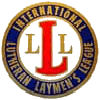 3103 Seymour Lane | PO Box 8064 | Wausau WI 54402| 715-845-8241